	บันทึกข้อความ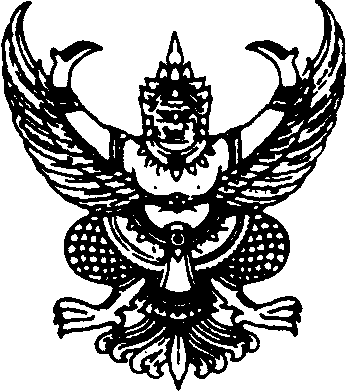 ส่วนราชการ  มหาวิทยาลัยการกีฬาแห่งชาติ  วิทยาเขตสุพรรณบุรี กลุ่ม                  โทร.ที่   	วันที่               เรื่อง   ขออนุมัติยืมเงินค่าเรียน	รองอธิการบดีมหาวิทยาลัยการกีฬาแห่งชาติประจำวิทยาเขตสุพรรณบุรีตามที่วิทยาเขตได้อนุมัติโครงการ...................................................กิจกรรม.......................................งาน.........................................คณะ / กลุ่ม...............................................แผนงาน...........................................................ซึ่งมีกำหนดดำเนินการตั้งแต่วันที่.......เดือน...........................พ.ศ..............ถึงวันที่.......เดือน.......................พ.ศ...............        รวม...........วัน  งบประมาณทั้งสิ้น................................บาท(...........................................................................................)  เพื่อให้การดำเนินงานเป็นไปด้วยความเรียบร้อยและบรรลุเป้าหมาย  จึงจำเป็นต้องขอยืมเงินค่าใช้จ่าย
จำนวน......................................บาท (.............................................................................................................................)  ตามรายละเอียดประมาณค่าใช้จ่ายที่แนบมาพร้อมนี้  จึงเรียนมาเพื่อโปรดพิจารณาอนุมัติ					 .......................................................ผู้ยืม					(......................................................)					 ........................................................รองคณบดี/หัวหน้ากลุ่ม.................					(......................................................)ความเห็นของงานการเงินและบัญชี(   )  เห็นควรอนุมัติให้ยืมเงินจาก       (   )  งบประมาณ	(   )  เงินรายได้    (   )..............................................       หมวดรายจ่าย.................................เป็นเงิน..........................บาท(.........................................................................)(    )  เห็นควรระงับ  เนื่องจาก........................................................................................................................................ .......................................................หัวหน้างานการเงินและบัญชี....../........./...... 				(......................................................)				.......................................................ผู้ช่วยอธิการบดีกลุ่มบริหาร......./........./........				(......................................................)คำสั่ง	(    )  อนุมัติ	(     )  ไม่อนุมัติ  เพราะ...........................................................................................................................................................................................รองอธิการบดี / ผู้รับมอบอำนาจ(......................................................) ............ /....................../...............		แก้ไข  1  พฤษภาคม   2566